        Aim High Academy Trust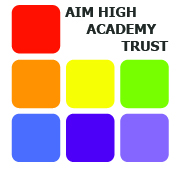 BUSINESS SUPPORT ADMINISTRATOR – PERSON SPECIFICATIONGrade 1 - pay scale level 3 - 4                                         (£18,562 - £18,933) pro rata                              Term Time only - 39 weeks plus inset daysESSENTIALDESIRABLEMETHOD OF ASSESSMENTQualifications andtrainingGood standard of general education.English and maths GCSE.Safeguarding trainingApplication formCertificatesExperienceEvidence of administrative experience to support the day-to-day operation of an establishment / company.Working as part of a team.Experience of IT packages including, word, excel.Handling complaints and concerns from parents and other key stakeholders.Working within a schoolApplication formInterviewKnowledge/SkillsExcellent communication skills, both written and verbal including presenting financial analyses.Excellent attention to detail.Knowledge and understanding of safeguarding procedures.SIMSUse calendar management systemsApplication formInterviewPersonal Qualities & AttitudeHigh standards of professionalism and confidentiality.A diplomatic and patient approach. Able to prioritise own workload and that of the team in order to meet deadlines. Able to follow direction and work in collaboration with the Senior Leadership Team. Able to work flexibly, adopt a ‘hands on approach’ and respond to unplanned situations. Willingness to seek specialist advice and the awareness of who to contact. Efficient and meticulous in organisation.Able to demonstrate initiative, be proactive and offer a solution-oriented approach.InterviewReferences